MATES 18/5/2020 CALCULA EL VOLUMEN DE LAS SIGUIENTES FIGURAS: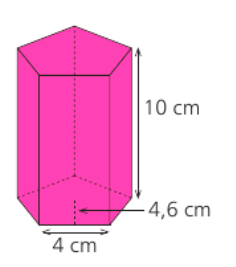 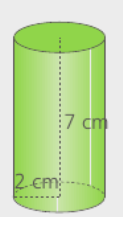 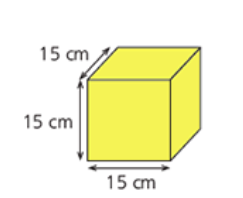 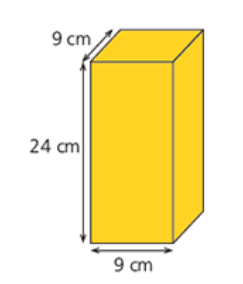 